COMITETUL JUDEŢEAN PENTRU SITUAŢII DE URGENŢĂNr. 41 din 14.03.2020MINUTAŞEDINŢEI EXTRAORDINARE A C.J.S.U. NEAMŢDIN DATA DE 13.03.2020, ora 16:00Lucrările şedinţei au fost conduse de domnul George Lazăr, Prefectul Judeţului Neamţ.La şedinţă au participat 30 de membri ai Comitetului Judeţean pentru Situaţii de Urgenţă sau înlocuitorii legali ai acestora precum şi în calitate de invitaţi, Managerul Spitalului Judeţean Neamţ, domnul doctor Juncu Alexandru.Domnul George Lazăr, Prefectul Judeţului Neamţ, salută membrii prezenţi şi dă cuvântul Subprefectului Judeţului Neamţ, domnul Nicolae – Doru UNGUREANU. Acesta prezintă o situaţie existentă la nivelul unei unităţi administrativ-teritoriale, respectiv existenţa cadavrului unei cabaline, confirmată cu Anemie Infecţioasă Ecvină. Propune spre aprobare Comitetului Judeţean pentru Situaţii de Urgenţă Neamţ, îngroparea cadavrului cabalinei.Membrii Comitetului votează în unanimitate.În continuare, Prefectul Judeţului Neamţ, Domnul George LAZĂR, dă citire membrilor Comitetului, adresa aprobată de către managerul Spitalului Judeţean Neamţ, referitor la solicitarea aprobării unor fonduri de la Consiliul Judeţean Neamţ pentru achiziţia în regim de urgenţă pentru aparatură necesară identificării coronavirusului.În continuare dă cuvântul Domnului manager, care precizează că în urma unei videoconferinţe cu Ministrul Sănătăţii, s-au primit precizări privind necesitatea achiziţionării de către spitale a aparaturii necesare pentru identificarea coronaviruslui, inclusiv faptul ca aparatura se va achizitiona in istemul achizitiilor publice conform notei de la ministerul sanatatii achizitia se face conform procedurii achizitiilor publice. Prefectul Judeţului precizează că adresa nu are în spate nota de fundamentare, deoarece nu are anexate ofertele de preţ primite de la furnizori, devize estimative sau facturi proforme şi deasemenea din informaţiile oferite de managerul spitalului de urgenta Neamt,  Ministerul Sănătăţii a precizat ca aparatura necesara urmeaza sa fie achizitionata  conform legii achiziţiilor publice. Totodată managerul Spitalului Judetean Neamt a oferit clarificari cu privire la compartimentul din cadrul Spitalului care se ocupă de achiziţii, sustinanad ca nu exista oferte justificative de pret pentru aparatura. In legatura cu  amplasarea imediată a aparaturii, managerul spitalului a precizat ca sunt in curs de analiza privind acest aspect la nivelul conducerii spitalului precum şi personalul medical de specialitate care va deservi aparatura respectivă.Managerul Spitalului precizează că informaţiile legate de achiziţia aparaturii conform legii achiziţiei au fost primite după videoconferinţa la care a participat.  În continuare Prefectul Judeţului Neamţ supune la vot membrilor Comitetului Judeţean aprobarea achiziţiei aparaturii solicitate de către Consiliul judetean Neamt.  Domnul Doru Conache Gavriliu, Director executiv în cadrul Consiliului Judeţean Neamţ solicită clarificări referitor la ce anume se doreşte să se aprobe în cadrul Comitetului Judeţean.Prefectul Judeţului Neamţ precizează că supune la vot solicitarea Consiliului Judetean Neamt pentru achiziţia de aparatură în forma procedurii de urgenta in care a fost trimisa catre Comitetul Judetean pentru Situatii de Urgenta. În continuare Prefectul Judeţului Neamţ supune la vot membrilor Comitetului Judeţean aprobarea achiziţiei aparaturii solicitate de către Consiliul Judeţean Neamt. Propunerea nu a fost aprobată în unanimitate, cu 3 voturi împotrivă şi 27 abţineri. Voturi impotriva au fost date de catre Doru Conache Gavriliu, reprezentantul Consiliul Judetean Neamt, Nicolae Doru Ungureanu – subprefectul judetului Neamt si Doru Gherghel  director al Directiei Silvice Neamt.             În încheiere, având în vedere că nu au mai fost semnalate alte probleme, domnul prefect mulţumeşte celor din sală pentru prezenţă şi declară închise lucrările şedinţei.PREŞEDINTE,PREFECTGeorge LAZĂRROMÂNIA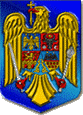 MINISTERUL AFACERILOR INTERNEINSTITUŢIA PREFECTULUI – JUDEŢUL NEAMŢData:13.03.2020, ora 16:00Locul:Palatul Administrativ, sala Mihail SadoveanuActivitatea:Şedinţă extraordinară a C.J.S.U.Participanţi:Membrii Comitetului Judeţean pentru Situaţii de UrgenţăScopul întrunirii:Dezbaterea şi adoptarea următoarelor măsuri:îngropare cabalină confirmată cu anemie infecţioasă ecvinăachiziţia în regim de urgenţă de aparatură medicală pentru depistarea coronavirusului, pentru dotarea Spitalului Judeţean de Urgenţă Neamţ  - George LAZĂR, Prefectul Judeţului Neamţ.- reprezentanţii instituţiilor cu atribuţii.